                     Y4 Multiplication Tables Autumn Term 2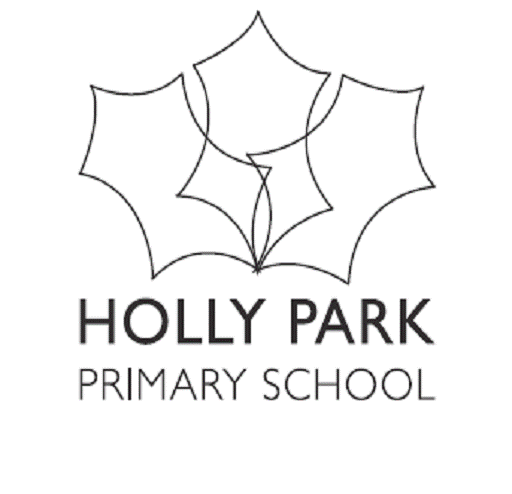 Dear Y4 parentsAs you know, your children are now on a journey preparing for the national multiplication test at the end of Year 4. It is very important that they learn their times tables thoroughly and with quick recall so that they can give answers at speed. There are many times tables to learn and be fluent with. By Easter of Y4 they need to know all of the times tables up to and including 12x12 In Year 2 the children learn their 2, 5 and 10 times tables. In Y3, they learn 3,4,6,8,11Last half term we reviewed 2,5,10,3 and 4 times tablesThere will be a multiplication test just before the end of term. This half term the focus and test will be on the 6,8,11,12 times tables.Please help your child to practice tables regularly at home several times a week. The test will involve quick fire questions in a random order and with the tables muddled up. 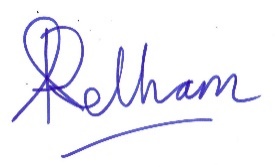 Ann PelhamHeadteacher6 x Table8 x table11 x Table12 x Table0x6=01x6=62x6=123x6=184x6=245x6=306x6=367x6=428x6=489x6=5410x6=6011x6=6612x6=720x8=01x8=82x8=163x8=244x8=325x8=406x8=487x8=568x8=649x8=7210x8=8011x8=8812x8=960x11=01x11=112x11=223x11=334x11=445x11=556x11=667x11=778x11=889x11=9910x11=11011x11=12112x11=1320x12=01x12=122x12=243x12=364x12=485x12=606x12=727x12=848x12=969x12=10810x12=12011x12=13212x12=144